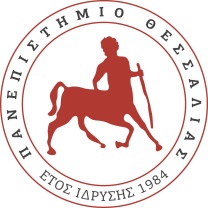 ΑΝΑΚΟΙΝΩΣΗΟι δηλώσεις για τα μαθήματα του Εαρινού εξαμήνου 2023/24 θα γίνονται στην ηλεκτρονική γραμματεία από 1/3/2024 -10/3/2024.